Сумська міська радаВиконавчий комітетРІШЕННЯ	На виконання законів України «Про військовий обов’язок і військову службу», «Про оборону України», «Про мобілізаційну підготовку та мобілізацію», з метою забезпечення військово-патріотичного виховання, підготовки молоді до служби в Збройних Силах України, сприяння організації проведення призову громадян на строкову військову службу та військовим формуванням, розташованим на території Сумської міської територіальної громади, у проведенні заходів з оборони та мобілізації, керуючись пунктом            1 частини другої статті 52 Закону України «Про місцеве самоврядування в  Україні» виконавчий комітет Сумської міської радиВИРІШИВ:Погодити та внести на розгляд Сумської міської ради питання «Про цільову Програму з військово-патріотичного виховання молоді, сприяння організації призову громадян на строкову військову службу до Збройних Сил України та військовим формуванням, розташованим на території Сумської міської  територіальної громади, у проведенні заходів з оборони та мобілізації на 2022 рік», згідно з додатком.  Відділу з питань взаємодії з правоохоронними органами та оборонної роботи Сумської міської ради (Кононенко С.В.) доручити підготувати відповідний проект рішення Сумської міської ради.     3. Контроль за виконанням даного рішення покласти на заступників міського голови згідно з розподілом обов’язків.Міський голова                                                                                   О.М. ЛисенкоКононенко С.В. 700-510Розіслати:  Костенко О.А., Липовій С.А., Кононенку С.В.                                                                                                                                Додаток                         до рішення виконавчого комітету                                                                 від                          № Цільова Програма з військово-патріотичного виховання молоді, сприяння  організації призову громадян на строкову військову службу до Збройних Сил України та військовим формуванням, розташованим на території Сумської міської територіальної громади, у проведенні заходів з оборони та мобілізаційної підготовки на 2022 рік1. Загальна характеристика Програма спрямована на покращення військово-патріотичного виховання молоді, сприяння організації призову громадян на строкову військову службу до Збройних Сил України та військовим формуванням, розташованим на території Сумської міської територіальної громади у проведенні заходів з оборони та мобілізаційної підготовки на 2022 рік.  1.1. Паспорт ПрограмиПродовження додатка  1.2. Ресурсне забезпечення ПрограмиРесурсне забезпечення Програми складається з коштів загального фонду бюджету Сумської міської територіальної громади відповідно до
ст. 85 Бюджетного кодексу України.                                                                                                                     (грн.) Виконання Програми розраховано на 1 рік (2022 рік) і має бути реалізовано шляхом проведення завдань і заходів, передбачених за напрямами Програми.Визначення проблем, на розв’язання яких спрямована Програма Програма спрямована на розв’язання проблем формування у підростаючого покоління високої патріотичної свідомості, любові до свого народу, його історії, національної гідності та готовності до виконання конституційного обов’язку – захисту Вітчизни, незалежності та територіальної цілісності України,  виконання виконавчими органами Сумської міської ради делегованих повноважень                                     в галузі оборонної роботи, передбачених ст. 36 Закону України «Про місцеве самоврядування в Україні», Закону України «Про військовий обов’язок і військову службу» щодо організації підготовки та проведення призову               громадян України  на  строкову  військову  службу, а також питань, пов’язаних з Продовження додатка  матеріально-технічним забезпеченням військових формувань, розташованих на території Сумської міської територіальної громади у проведенні заходів з оборони та мобілізаційної підготовки.   З метою організації підготовки та проведення призову громадян України на строкову військову службу на призовній дільниці Сумського міського територіального центру комплектування та соціальної підтримки буде працювати призовна комісія, яку очолює заступник міського голови з питань діяльності виконавчих органів ради.                                                                                                                                                          Для роботи призовної комісії потрібно вживати заходи, спрямовані на  забезпечення призовної дільниці необхідною кількістю канцелярського приладдя, створювати необхідні умови для перебування призовної молоді на призовній дільниці. Актуальним в роботі призовної комісії залишається питання розшуку осіб, які ухиляються від призову на строкову військову службу.Для роботи з допризовною молоддю, з метою військово-патріотичного виховання в закладах загальної середньої освіти на постійній основі працюють  20 музеїв  військово-патріотичного профілю. Актуальними і важливими заходами з військово-патріотичного виховання є проведення уроків мужності, книжкових інтернет-виставок, мультимедійних презентацій, проведення занять у гуртках «Майбутній воїн». Для забезпечення належного рівня фізичної підготовки допризовників та ознайомлення молоді з умовами військової служби  необхідно проводити заходи з фізичного виховання (стрільба зі зброї, змагання з військово-прикладних видів спорту, екскурсії до військових частин «Один день у солдатах»).Для популяризації військової служби, виконання військового обов’язку громадянами України, підвищення патріотичної свідомості призовної молоді необхідно систематично проводити інформаційну кампанію в засобах масової інформації, проведення урочистих проводів призовників до лав Збройних Сил України.      Виконання структурними підрозділами Сумської міської ради завдань  Програми сприятиме підвищенню свідомості призовної молоді щодо виконання конституційного обов’язку – захисту Вітчизни, незалежності та територіальної цілісності України, ефективності проведення заходів під час чергових призовів громадян на строкову військову службу, зміцненню матеріальної бази Сумського міського територіального центру комплектування та соціальної підтримки, обороноздатності Сумського регіону та держави в цілому.3. Мета ПрограмиОсновною метою Програми є формування у молоді патріотичної свідомості щодо виконання конституційного обов’язку – захисту Вітчизни, сприяння   організації   призову   громадян   на   строкову  військову  службу до Збройних Сил України та  військовим формуванням, розташованим на території Сумської міської територіальної громади, у проведенні заходів з оборони та мобілізаційної підготовки на 2022 рік.  Продовження додатка  4. Напрями діяльності Програми	Досягнення мети передбачає поєднання комплексу взаємопов’язаних напрямів діяльності:1. Формування у молоді Сумської міської  територіальної громади високої патріотичної свідомості щодо необхідності захисту Вітчизни.2. Сприяння роботі призовної дільниці Сумського міського територіально-го центру комплектування та соціальної підтримки.3. Сприяння військовим формуванням, розташованим  на території Сумської міської територіальної громади, у проведенні заходів з оборони та мобілізації.     	Напрями діяльності – це система завдань і заходів Програми, які спрямовані на досягнення мети (додаток 2 до Програми).5. Завдання Програми	 Завдання з виконання Програми - це конкретні дії, спрямовані на досягнення мети Програми:- сприяння роботі призовної дільниці Сумського міського територіально-го центру комплектування та соціальної підтримки;- сприяння військовим формуванням, розташованим  на території Сумської міської територіальної громади, у проведенні заходів з оборони та мобілізації.	Завдання Програми, визначені відповідно до пріоритетів даного напрямку діяльності (додаток 3 до Програми). Перелік завдань та результативні показники Програми (додаток 4 до Програми).6. Очікувані результати ПрограмиОчікувані результати – це кількісні та якісні показники, які характеризують результати виконання даної Програми (додаток 2 до Програми):- підвищення патріотичної свідомості молоді;- забезпечення належного рівня фізичної підготовки призовників та ознайомлення з умовами військової служби для  адаптації під час  служби в ЗС України;- підвищення обізнаності та підготовки призовної молоді до проходження строкової військової служби;- виконання заходів, спрямованих на забезпечення роботи призовної комісії Сумського міського територіального центру комплектування та соціальної підтримки;- збільшення кількості розшуканих призовників, які ухиляються від проходження строкової військової служби;- виконання заходів, спрямованих на реалізацію мобілізаційних та оборонних завдань військовими формуваннями, розташованими на території Сумської міської  територіальної громади, та підтверджуються статистичними показниками учасників Програми (додаток 5 до Програми).                                                                                                       Продовження додатка7. Координація та контроль за ходом виконання ПрограмиКоординацію діяльності за виконанням завдань та заходів Програми здійснює відділ з питань взаємодії з правоохоронними органами та оборонної роботи Сумської міської ради.          	Контроль за ходом реалізації Програми здійснюється постійною комісією з питань законності, взаємодії з правоохоронними органами, запобігання та протидії корупції, місцевого самоврядування, регламенту, депутатської діяльності та етики, з питань 	майна комунальної власності та приватизації.                        	Виконавці Програми щопівроку до 5 числа місяця наступного за звітним надають відділу з питань взаємодії з правоохоронними органами та оборонної роботи Сумської міської ради інформацію про виконання завдань і заходів Програми за відповідний період.                                                                                                                                                       	Відділ з питань взаємодії з правоохоронними органами та оборонної роботи Сумської міської ради до 01 березня 2023 року звітує Сумській міській раді про хід виконання Програми та ефективність реалізації її завдань. Начальник відділу з питань взаємодії з правоохоронними органами та оборонної роботи                                                   С.В. Кононенко                                                                                                                                                                               Додаток 1                                                                           до цільової Програми з військово-патріотичного виховання молоді, сприяння організації призову громадян на строкову військову службу до Збройних Сил України та військовим формуванням, розташованим на території Сумської міської територіальної громади, у проведенні заходів з  оборони та мобілізації на 2022 рікВизначення проблем, на розв’язання  яких спрямована Програма                                                                                                                                                          Додаток 2                                                                                                                                                                                                           до    цільової    Програми    з      військово-патріотичного виховання молоді, сприяння організації  призову  громадян  на  строкову військову службу до Збройних Сил України та військовим формуванням, розташованим на території Сумської міської територіальної громади, у проведенні заходів з  оборони  та мобілізації на 2022 рік Напрями  діяльності (завдання) та заходи цільової Програми з військово-патріотичного виховання молоді, сприяння організації призову громадян на строкову військову службу до Збройних Сил України та військовим формуванням, розташованим на території Сумської міської  територіальної громади, у проведенні заходів з оборони та мобілізації на 2022 рік             Продовження додатка 2          Продовження додатка 2Начальник відділу з питань взаємодії з правоохоронними органами та оборонної роботи                                                                                                                               С.В. Кононенко                    Додаток 3                                                                                                                                до    цільової    Програми    з      військово-патріотичного виховання молоді, сприяння організації  призову  громадян  на  строкову військову службу до Збройних Сил України та військовим формуванням, розташованим на території Сумської міської територіальної громади, у проведенні заходів з  оборони  та мобілізації на 2022 рікПерелік завдань цільової Програми з військово-патріотичного виховання молоді, сприяння організації призову громадян на строкову військову службу до Збройних Сил України та військовим формуванням, розташованим на території Сумської міської територіальної громади, у проведенні заходів з оборони та мобілізації на 2022 рік                                                                                                                                                                                                       (грн.)Продовження додатка 3Начальник відділу з питань взаємодії з правоохоронними органами та оборонної роботи                                                                                                                              С.В. Кононенко  Додаток  4                                                                                                                                                                     до    цільової    Програми    з   військово- 														            патріотичного виховання молоді, сприяння  організації призову громадян на строкову   													військову службу до Збройних Сил України 													та військовим формуванням, розташованим 													на території Сумської міської територіальної  громади, у проведенні заходів з оборони та                                                                                                                                                                     мобілізації на 2022 рікРезультативні показники виконання завдань цільової Програми з військово-патріотичного виховання молоді, сприяння організації призову громадян  на строкову військову службу до Збройних Сил України та  військовим формуванням, розташованим на території Сумської міської територіальної громади, у проведенні заходів з оборони та мобілізації на 2022 рікПродовження додатка 4Продовження додатка 4Начальник відділу з питань взаємодії з правоохоронними органами та оборонної роботи                                                                                                                          С.В. Кононенко                                                                                                                                                                                                    Додаток 5                                                                                                                                                                     до   цільової    Програми    з    військово- 														            патріотичного виховання молоді,  сприяння                                                                                                                                                                       організації призову громадян України на  														строкову військову службу до Збройних Сил  														України та військовим формуванням, 															розташованим на території Сумської міськоїтериторіальної громади, у проведенні   заходів з оборони та мобілізації на 2022 рік	                                                                                              Очікувані результатиНачальник  відділу з питань взаємодії   з правоохоронними органами та оборонної роботи                                                                                           С.В. КононенкоЛИСТ ПОГОДЖЕННЯдо проєкту рішення виконавчого комітету Сумської міської ради
«Про внесення на розгляд Сумської міської ради питання «Про  цільову Програму з військово-патріотичного виховання молоді, сприяння організації призову громадян на строкову військову службу до Збройних Сил України та військовим формуванням, розташованим на території Сумської міської територіальної громади, у проведенні заходів з  оборони та мобілізації на 2022 рік» Начальник відділу з питань взаємодії з правоохоронними органами таоборонної роботи                                                                        С.В. Кононенко Заступник міського голови з питаньдіяльності виконавчих органів ради                                         В.В. МотречкоНачальника відділу протокольної роботи та контролю                                                                   Л.В. МошаНачальник відділу бухгалтерськогообліку та звітності, головний бухгалтер                                  О.А. КостенкоДиректор департаменту фінансів,економіки та інвестицій                                                             С.А. ЛиповаНачальник управління освітиі науки                                                                                                 А.М. ДанильченкоНачальник правового управління                                             О.В. ЧайченкоКеруючий справами виконавчогокомітету                                                                                       Ю.А. ПавликСекретар Сумської міської ради                                               О.М. РєзнікПроєкт рішення підготовлено з урахуванням вимог Закону України «Про доступ до публічної інформації» та Закону України «Про захист персональних даних». 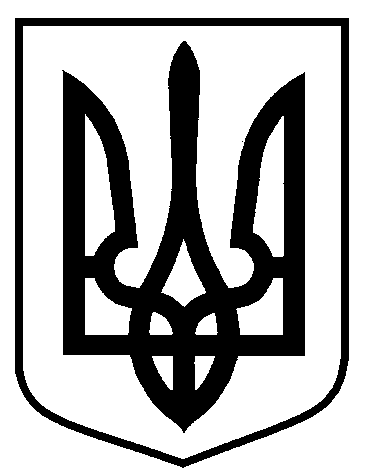 Проєкт                                          оприлюднено«__» ______ 2021 р.від                           № Про внесення на розгляд Сумської міської ради питання «Про цільову Програму з військово-патріотичного виховання молоді, сприяння організації призову громадян на строкову військову службу до Збройних Сил України та військовим формуванням, розташованим на території Сумської міської територіальної громади, у проведенні заходів з  оборони та мобілізації            на 2022 рік»1.Ініціатор розроблення програмиВиконавчий комітет Сумської міської ради2.Дата, номер і назва                   розпорядчого документа органу виконавчої влади про розроблення програми Рішення Сумської міської ради від 20.02.12 № 1207-МР «Про Положення про Порядок розробки, затвердження та виконання міських цільових (комплексних) програм, програми економічного і соціального розвитку міста Суми та виконання міського бюджету» (зі змінами)3.Розробник програмиВиконавчий комітет Сумської міської ради (відділ з питань взаємодії з правоохоронними органами та оборонної роботи)4.Співрозробники програмиВідділ бухгалтерського обліку та звітності Сумської міської ради, Сумський міський територіальний центр комплектування та соціальної підтримки5.Відповідальний виконавець програмиВиконавчий комітет Сумської міської ради (відділ з питань взаємодії з правоохоронними органами та оборонної роботи, відділ бухгалтерського обліку та звітності).6.Учасники програмиДепартаменти, управління та відділи Сумської міської ради, Сумський обласний територіальний центр комплектування та соціальної підтримки, Сумський  міський територіальний центр комплектування та соціальної підтримки, військова частина       А 14767.Термін реалізації програми  2022 рік8.Перелік місцевих бюджетів, що беруть участь у виконанні Програми  Бюджет Сумської міської територіальної громади9.Загальний обсяг фінансових ресурсів, необхідних для реалізації програми, усього,у тому числі:Усього на 2022 рік - 850000 грн.9.1.Коштів  бюджету Сумської міської територіальної громади2022 рік – 850000 грн.9.2Коштів інших джерел-Обсяг коштів, які пропонується залучити на виконання Програми                    2022 рік         Усього витрат на виконання Програми Бюджет Сумської міської  територіальної громади, в тому числі:за рахунок передачі субвенції з бюджету Сумської міської територіальної громади до державного бюджету850000850000850000850000 ВигодиВитрати                                                                                     Сфера інтересів держави                                                                                     Сфера інтересів державиФормування у молоді Сумської міської  територіальної громади високої свідомості щодо необхідності захисту ВітчизниКоштів не потребуєСприяння роботі  призовної комісії Сумського міського територіального центру комплектування та соціальної підтримкиКошти бюджету Сумської міської територіальної громадиСприяння в  організації розшуку та доставки до призовної дільниці призовників, які ухиляються від проходження строкової військової службиКошти бюджету Сумської міської територіальної громадиСприяння військовим формуванням, розташованим на території Сумської міської територіальної громади, у проведенні заходів з оборони та мобілізації Кошти бюджету Сумської міської територіальної громадиСфера інтересів громадянСфера інтересів громадянВиконання державного завдання щодо призову громадян  на строкову військову службуФінансування Програми в обсязі передбачених видатків у  бюджеті Сумської міської територіальної громадиЗміцнення обороноздатності державиФінансування Програми в обсязі передбачених видатків у  бюджеті Сумської міської територіальної громадиНачальник відділу з питань взаємодії з правоохоронними органами та оборонної роботи                                                            С.В. Кононенко№з/п Пріоритетні завданняЗаходиСтроки виконання заходуВиконавціДжерела фінансуванняДжерела фінансуванняДжерела фінансуванняОрієнтовні обсяги фінансування (вартість),  грн. у тому числі:Очікуваний результат1234566678Формування у молоді Сумської міської  територіальної громади високої патріотичної свідомості щодо необхідності захисту Вітчизни1.1. Проведення заходів, спрямованих на патріотичне виховання призовної молоді в рамках святкових акцій місцевого, обласного, загальнодержавного рівнів з нагоди:     - Дня пам’яті та примирення. Дня      перемоги в Другій світовій війні;     - Дня Незалежності  України;- Дня скорботи і вшанування пам’яті жертв війни в Україні;- Дня Конституції України;     - Дня визволення м. Суми;      - Дня партизанської слави; - Дня захисника України; - Дня Збройних Сил України на базі закладів освіти.Протягом 2022 рокуВідділ з питань взаємодії з правоохоронними орга-нами та оборонної роботи Сумської міської ради, відділ у справах  молоді та спорту Сумської міської ради, управління освіти і науки Сумської міської ради, комунальна установа «Міський центр військово-патріотичного виховання» Сумської міської ради  спільно з Сумським міським територіальним центром комплектування та соціальної підтримки, Сумською  міською організацією ветеранів УкраїниКоштів не потребуєКоштів не потребуєКоштів не потребуєПідвищення патріотичної свідомості молоді 1.                                                                                                                                                                                                                                                                                                                                                                                                         Формування у молоді Сумської міської  територіальної громади високої патріотичної свідомості щодо необхідності захисту Вітчизни1.1. Проведення заходів, спрямованих на патріотичне виховання призовної молоді в рамках святкових акцій місцевого, обласного, загальнодержавного рівнів з нагоди:     - Дня пам’яті та примирення. Дня      перемоги в Другій світовій війні;     - Дня Незалежності  України;- Дня скорботи і вшанування пам’яті жертв війни в Україні;- Дня Конституції України;     - Дня визволення м. Суми;      - Дня партизанської слави; - Дня захисника України; - Дня Збройних Сил України на базі закладів освіти.Протягом 2022 рокуВідділ з питань взаємодії з правоохоронними орга-нами та оборонної роботи Сумської міської ради, відділ у справах  молоді та спорту Сумської міської ради, управління освіти і науки Сумської міської ради, комунальна установа «Міський центр військово-патріотичного виховання» Сумської міської ради  спільно з Сумським міським територіальним центром комплектування та соціальної підтримки, Сумською  міською організацією ветеранів УкраїниКоштів не потребуєКоштів не потребуєКоштів не потребуєПідвищення патріотичної свідомості молоді 1.                                                                                                                                                                                                                                                                                                                                                                                                         Формування у молоді Сумської міської  територіальної громади високої патріотичної свідомості щодо необхідності захисту Вітчизни1.2. Проведення в закладах загальної середньої освіти  Сумської міської територіальної громади за участю військовослужбовців, ветеранів війни «Уроків пам’яті» з історії Другої світової війни відповідно до затвердженого плану щодо організації шефської роботи та патріотичного вихованняПротягом 2022 рокуВідділ з питань взаємодії з правоохоронними органами та оборонної роботи Сумської міської ради,  управління освіти і науки Сумської міської ради, відділ у справах  молоді та спорту Сумської міської ради спільно з Сумським міським територіальним центром комплектування та соціальної підтримки, Сумською міською  організацією ветеранів України, військовою частиною А-1476  Коштів не потребуєКоштів не потребуєКоштів не потребуєВиховання молоді на гідних прикладах самовіддано- го служіння Вітчизні та захисту рідної землі1.                                                                                                                                                                                                                                                                                                                                                                                                         Формування у молоді Сумської міської  територіальної громади високої патріотичної свідомості щодо необхідності захисту Вітчизни1.3.Участь представників ветеранських організацій, молоді в створенні та облаштуванні музеїв і кімнат «Бойової слави» в закладах загальної середньої освіти  Сумської міської  територіальної громади, проведенні оглядів-конкурсівПротягом 2022 рокуВідділ з питань взаємодії з правоохоронними органами та оборонної роботи Сумської міської ради, управління освіти і науки Сумської міської ради спільно з Сумською міською  організацією ветеранів України  Відділ з питань взаємодії з правоохоронними органами та оборонної роботи Сумської міської ради, управління освіти і науки Сумської міської ради спільно з Сумською міською  організацією ветеранів України  Коштів не потребуєКоштів не потребуєВиховання у підростаючо- го покоління поваги до героїчної минувшини  часів Другої світової війни1.                                                                                                                                                                                                                                                                                                                                                                                                         Формування у молоді Сумської міської  територіальної громади високої патріотичної свідомості щодо необхідності захисту Вітчизни1.4. Проведення в закладах загальної середньої освіти Сумської міської територіальної громади заходів з  фізичного виховання допризовної молоді, серед яких:- стрільба зі зброї;- змагання з військово-прикладних    видів спорту;- екскурсії «Один день у солдатах»Протягом 2022 рокуВідділ з питань взаємодії з правоохоронними органами та оборонної роботи Сумської міської ради, управління освіти і науки Сумської міської ради, комунальна установа «Міський центр військово-патріотичного виховання» Сумської міської ради» спільно з Сумським міським територіальним центром комплектування та соціальної підтримки, військовою частиною                      А-1476Відділ з питань взаємодії з правоохоронними органами та оборонної роботи Сумської міської ради, управління освіти і науки Сумської міської ради, комунальна установа «Міський центр військово-патріотичного виховання» Сумської міської ради» спільно з Сумським міським територіальним центром комплектування та соціальної підтримки, військовою частиною                      А-1476Коштів не потребуєКоштів не потребуєЗабезпечення належного рівня фізичної підготовки призовників та ознайомлення з умовами військової служби для  адаптації під час  служби в ЗС УкраїниФормування у молоді Сумської міської  територіальної громади високої патріотичної свідомості щодо необхідності захисту Вітчизни 1.5. Проведення занять у гуртках «Майбутній воїн» із допризовною молоддю в закладах загальної середньої освіти Сумської міської територіальної громадиПротягом 2022 рокуВідділ з питань взаємодії з правоохоронними органами та оборонної роботи Сумської міської ради, управління освіти і науки Сумської міської ради спільно з Сумським міським територіальним центром комплектування та соціальної підтримкиВідділ з питань взаємодії з правоохоронними органами та оборонної роботи Сумської міської ради, управління освіти і науки Сумської міської ради спільно з Сумським міським територіальним центром комплектування та соціальної підтримкиКоштів не потребуєКоштів не потребуєПідвищення обізнаності та підготовки призовної молоді до проходження строкової військової служби1.6. Проведення занять з військової орієнтації призовної молоді, влаштування Дня відкритих дверей: «Краще пізнаємо наше військо» у військовій частині А-1476 з метою ознайомлення призовників із умовами військової службиПротягом 2022 рокуВідділ з питань взаємодії з правоохоронними органами та оборонної роботи Сумської міської ради, управління освіти і науки Сумської міської ради, комунальна установа «Міський центр військово-патріотичного виховання» Сумської міської ради спільно з Сумським міським територіальним центром комплектування та соціальної підтримки, військовою частиною        А-1476Відділ з питань взаємодії з правоохоронними органами та оборонної роботи Сумської міської ради, управління освіти і науки Сумської міської ради, комунальна установа «Міський центр військово-патріотичного виховання» Сумської міської ради спільно з Сумським міським територіальним центром комплектування та соціальної підтримки, військовою частиною        А-1476Відділ з питань взаємодії з правоохоронними органами та оборонної роботи Сумської міської ради, управління освіти і науки Сумської міської ради, комунальна установа «Міський центр військово-патріотичного виховання» Сумської міської ради спільно з Сумським міським територіальним центром комплектування та соціальної підтримки, військовою частиною        А-1476Коштів не потребуєПідвищення обізнаності та підготовки призовної молоді до проходження строкової військової служби1.7. Проведення урочистих проводів призовників до ЗС УкраїниПротягом 2022 рокуВідділ з питань взаємодії з правоохоронними органами та оборонної роботи Сумської міської ради, управління освіти і науки Сумської міської ради, комунальна установа «Міський центр військово-патріотичного виховання» Сумської міської ради спільно з Сумським міським територіальним центром комплектування та соціальної підтримки, Сумською міською  організацією ветеранів УкраїниКоштів не потребуєПідвищення патріотичної свідомості призовної молоді щодо необхідності виконання конституцій-ного обов’язку  1.8. Проведення медійних заходів з популяризації військової служби, виконання військового обов’язку громадянами УкраїниПротягом 2022 рокуВідділ з питань взаємодії з правоохоронними органами та оборонної роботи Сумської міської ради, департамент комунікацій та інформаційної політики Сумської міської ради спільно з Сумським міським територіальним центром комплектування та соціальної підтримкиКоштів не потребуєПроведення інформацій-ної  компанії щодо пропаганди військової професії   2.Сприяння роботі призовної дільниці Сумського міського територіально-го центру комплектуван-ня та соціальної підтримки2.1.  Сприяння роботі  призовної комісії Сумського міського територіального центру комплектування та соціальної підтримки (канцелярські приладдя) шляхом передачі субвенції до державного бюджетуПротягом 2022 рокуВідділ з питань взаємодії з правоохоронними органами та оборонної роботи Сумської міської ради, відділ бухгалтерського  обліку та звітності Сумської міської ради спільно з Сумським обласним територіальним центром комплектування та соціальної підтримки,  Сумським міським територіальним центром комплектування та соціальної підтримкиБюджетСумської міської  територіаль-ної громади60000100% виконання завдань призовної комісії Сумського міського територіаль-ного центру комплектування та соціальної підтримки   2.2.2. Сприяння в  організації розшуку та доставки до  призовної дільниці призовників, які ухиляються від проходження строкової військової служби (оплата транспортних послуг) шляхом передачі субвенції до державного бюджетуПротягом 2022 рокуВідділ з питань взаємодії з правоохоронними органами та оборонної роботи Сумської міської ради, відділ бухгалтерського обліку та звітності Сумської міської ради спільно з Сумським обласним територіальним центром комплектування та соціальної підтримки,  Сумським міським територіальним центром комплектування та соціальної підтримкиБюджетСумської міської територіаль-ної громади90000Збільшення кількості розшуканих призовників, які ухиляються від проходження строкової військової служби3.Сприяння військовим формуванням, розташованим  на території Сумської міської територіальної громади, у проведенні заходів з оборони та мобілізації3.1. Сприяння Сумському міському територіальному центру комплектування та соціальної підтримки у проведенні заходів з оборони та мобілізації:- на придбання  паливно-мастильних матеріалівдля доставки військово-зобов’язаних до пунктів призначення під час виконання  мобілізаційних завдань (шляхом передачі субвенції до державного бюджету);- на придбання  паливно-мастильних матеріалів для забезпечення виконання завдань територіальної оборони, з введенням воєнного стану (шляхом передачі субвенції до державного бюджету);Протягом 2022 рокуВідділ з питань взаємодії з правоохоронними органами та оборонної роботи Сумської міської ради, відділ бухгалтерського обліку та звітності Сумської міської ради спільно з Сумським обласним територіальним центром комплектування та соціальної підтримки,  Сумським міським територіальним центром комплектування та соціальної підтримкиБюджетСумської міської територіаль-ної громади420000280000Зміцнення обороноздат-ності державиЗавдання, КПКВКДжерела фінансування 2022 рік (план)2022 рік (план)2022 рік (план)Відповідальні виконавціЗавдання, КПКВКДжерела фінансування Обсяг витратУ тому числі кошти бюджету Сумської міської  територіальної громадиУ тому числі кошти бюджету Сумської міської  територіальної громадиВідповідальні виконавціЗавдання, КПКВКДжерела фінансування Обсяг витратЗагальний фондСпеціальний фондВідповідальні виконавці123456Всього на виконання Програми, грн. Бюджет Сумської міської  територіальної громади850000850000-Мета: формування у молоді патріотичної свідомості щодо виконання конституційного обов’язку – захисту Вітчизни,  сприяння організації   призову громадян України на строкову військову службу до Збройних Сил України та  військовим формуванням, розташованим на
території Сумської міської територіальної громади, у проведенні заходів з оборони та мобілізаційної підготовки на 2022 рікМета: формування у молоді патріотичної свідомості щодо виконання конституційного обов’язку – захисту Вітчизни,  сприяння організації   призову громадян України на строкову військову службу до Збройних Сил України та  військовим формуванням, розташованим на
території Сумської міської територіальної громади, у проведенні заходів з оборони та мобілізаційної підготовки на 2022 рікМета: формування у молоді патріотичної свідомості щодо виконання конституційного обов’язку – захисту Вітчизни,  сприяння організації   призову громадян України на строкову військову службу до Збройних Сил України та  військовим формуванням, розташованим на
території Сумської міської територіальної громади, у проведенні заходів з оборони та мобілізаційної підготовки на 2022 рікМета: формування у молоді патріотичної свідомості щодо виконання конституційного обов’язку – захисту Вітчизни,  сприяння організації   призову громадян України на строкову військову службу до Збройних Сил України та  військовим формуванням, розташованим на
території Сумської міської територіальної громади, у проведенні заходів з оборони та мобілізаційної підготовки на 2022 рікМета: формування у молоді патріотичної свідомості щодо виконання конституційного обов’язку – захисту Вітчизни,  сприяння організації   призову громадян України на строкову військову службу до Збройних Сил України та  військовим формуванням, розташованим на
території Сумської міської територіальної громади, у проведенні заходів з оборони та мобілізаційної підготовки на 2022 рікМета: формування у молоді патріотичної свідомості щодо виконання конституційного обов’язку – захисту Вітчизни,  сприяння організації   призову громадян України на строкову військову службу до Збройних Сил України та  військовим формуванням, розташованим на
території Сумської міської територіальної громади, у проведенні заходів з оборони та мобілізаційної підготовки на 2022 рік123456Завдання 2.  Сприяння роботі призовної дільниці   Сумського міського територіального центру комплектування та соціальної підтримки,  (КПКВК 0219800)                                                                                                                                                                                         Бюджет Сумської міської  територіальної громади150000150000-Виконавчий комітет Сумської міської ради (відділ з питань взаємодії з правоохоронними органами та оборонної роботи Сумської міської ради, відділ бухгалтерського обліку та звітності Сумської міської ради)Завдання 3. Сприяння військовим формуванням, розташованим  на території Сумської міської  територіальної громади, у проведенні заходів з оборони та мобілізації, (КПКВК 0219800)Бюджет Сумської міської територіальної громади700000700000-Виконавчий комітет Сумської міської ради (відділ з питань взаємодії з правоохоронними органами та оборонної роботи Сумської міської ради, відділ бухгалтерського обліку та звітності Сумської міської ради)Відповідальні виконавці, КПКВК, завдання програми, результативні показники   Код програмної класифікації видатків та кредитуванняКод програмної класифікації видатків та кредитування2022 рік  (план)2022 рік  (план)2022 рік  (план)2022 рік  (план)Відповідальні виконавці, КПКВК, завдання програми, результативні показники   Код програмної класифікації видатків та кредитуванняКод програмної класифікації видатків та кредитуванняРазомРазомв тому числі:в тому числі:Відповідальні виконавці, КПКВК, завдання програми, результативні показники   Код програмної класифікації видатків та кредитуванняКод програмної класифікації видатків та кредитуванняРазомРазомЗагальний фондСпеціальний фондВсього на виконання Програми, грн.850000850000850000-Мета: формування у молоді патріотичної свідомості щодо виконання конституційного обов’язку – захисту Вітчизни, сприяння організації   призову громадян України на строкову військову службу до Збройних Сил України та  військовим формуванням, розташованим на території Сумської міської територіальної громади, у проведенні заходів з оборони та мобілізаційної підготовки на 2022 рікМета: формування у молоді патріотичної свідомості щодо виконання конституційного обов’язку – захисту Вітчизни, сприяння організації   призову громадян України на строкову військову службу до Збройних Сил України та  військовим формуванням, розташованим на території Сумської міської територіальної громади, у проведенні заходів з оборони та мобілізаційної підготовки на 2022 рікМета: формування у молоді патріотичної свідомості щодо виконання конституційного обов’язку – захисту Вітчизни, сприяння організації   призову громадян України на строкову військову службу до Збройних Сил України та  військовим формуванням, розташованим на території Сумської міської територіальної громади, у проведенні заходів з оборони та мобілізаційної підготовки на 2022 рікМета: формування у молоді патріотичної свідомості щодо виконання конституційного обов’язку – захисту Вітчизни, сприяння організації   призову громадян України на строкову військову службу до Збройних Сил України та  військовим формуванням, розташованим на території Сумської міської територіальної громади, у проведенні заходів з оборони та мобілізаційної підготовки на 2022 рікМета: формування у молоді патріотичної свідомості щодо виконання конституційного обов’язку – захисту Вітчизни, сприяння організації   призову громадян України на строкову військову службу до Збройних Сил України та  військовим формуванням, розташованим на території Сумської міської територіальної громади, у проведенні заходів з оборони та мобілізаційної підготовки на 2022 рікМета: формування у молоді патріотичної свідомості щодо виконання конституційного обов’язку – захисту Вітчизни, сприяння організації   призову громадян України на строкову військову службу до Збройних Сил України та  військовим формуванням, розташованим на території Сумської міської територіальної громади, у проведенні заходів з оборони та мобілізаційної підготовки на 2022 рікМета: формування у молоді патріотичної свідомості щодо виконання конституційного обов’язку – захисту Вітчизни, сприяння організації   призову громадян України на строкову військову службу до Збройних Сил України та  військовим формуванням, розташованим на території Сумської міської територіальної громади, у проведенні заходів з оборони та мобілізаційної підготовки на 2022 рікВідповідальний виконавець: Виконавчий комітет Сумської міської ради (відділ з питань взаємодії з правоохоронними органами та оборонної роботи Сумської міської ради, відділ бухгалтерського  обліку та звітності Сумської міської ради)Відповідальний виконавець: Виконавчий комітет Сумської міської ради (відділ з питань взаємодії з правоохоронними органами та оборонної роботи Сумської міської ради, відділ бухгалтерського  обліку та звітності Сумської міської ради)КПКВК 0219800 «Субвенція з місцевого бюджету державномубюджету на виконання програм соціально-економічного розвитку регіонів»Завдання 2. Сприяння роботі призовної дільниці Сумського міського територіального центру комплектування та соціальної підтримки  150000150000-КПКВК 0219800 «Субвенція з місцевого бюджету державномубюджету на виконання програм соціально-економічного розвитку регіонів»Показники виконання:Показник витрат:кількість призовників, які підлягають виклику на призовну комісію, осіб44004400кількість призовників, які знаходяться в розшуку, осіб20002000Показник продукту:кількість призовників, яких буде направлено в Збройні Сили України, осіб300300кількість членів призовної комісії, осіб88кількість призовників, які розшукані, осіб19001900Показник продуктивності (ефективності):середньорічний обсяг витрат на забезпечення роботи одного члена призовної комісії, грн.75007500середньорічні витрати на розшук одного призовника, грн.4545Показник результативності (якості):відсоток кількості призовників, направлених для проходження строкової військової служби, від запланованої кількості призовників,  %77відсоток розшуканих призовників від загальної чисельності тих, хто знаходиться в розшуку, %9595Завдання 3.  Сприяння військовим формуванням, розташованим  на території Сумської міської територіальної громади, у проведенні заходів з оборони та мобілізації 700000700000-КПКВК 0219800 «Субвенція з місцевого бюджету державномубюджету на виконання програм соціально-економічного розвитку регіонів»                                                                                                        Показники виконання:Показник витрат:Обсяг видатків на сприяння Сумському міському територіальному центру комплектування та соціальної підтримки у проведенні заходів з оборони та мобілізації: всього, грн., у тому числі:на придбання  паливно-мастильних матеріалів для доставки військовозобов’язаних до пунктів призначення під час виконання  мобілізаційних завдань420000420000на придбання паливно-мастильних матеріалів для забезпечення   виконання завдань територіальної оборони, з введенням воєнного стану280000280000Показник продукту:кількість рейсів на виконання мобілізаційних заходів190190кількість ПММ(ДП) на  (1 рейс), л 78, 90 78, 90кількість паливно-мастильних матеріалів (А92), л1000010000Показник продуктивності (ефективності):середня вартість 1л ПММ (ДП),  грн.2828середня вартість  ПММ (А 92), грн.  2828Показник результативності (якості):відсоток забезпечення кількості рейсів для доставки військовозобов’язаних до пункту призначення під час проведення мобілізаційних заходів,  %100100відсоток забезпечення підрозділів паливно-мастильними матеріалами, %100100НайменуваннязавданьНайменування показниківОдиниці виміруЗначення показниківЗначення показниківНайменуваннязавданьНайменування показниківОдиниці виміруочікуване виконанняпроектНайменуваннязавданьНайменування показниківОдиниці виміру2021 рік2022 рік                                      Соціальні показники                                      Соціальні показники                                      Соціальні показники                                      Соціальні показники                                      Соціальні показникиФормування у молоді Сумської міської  територіальної громади патріотичної свідомості щодо захисту ВітчизниДинаміка кількості заходів, спрямованих на військово-патріотичне виховання молоді %8090Сприяння роботі  призовної комісії Сумського міського територіального центру комплектування та соціальної підтримкиВиконання заходів, спрямованих на забезпечення роботи міської призовної комісії Сумського міського територіального центру комплектування та соціальної підтримки%9899Сприяння в організації розшуку та доставки до призовної дільниці призовників, які ухиляються від проходження строкової військової служби (оплата транспортних послуг)Збільшення кількості розшуканих призовників, які ухиляються від проходження строкової військової служби%9598Сприяння військовим формуванням, розташованим на території Сумської міської територіальної громади, у проведенні заходів з оборони та мобілізаціїВиконання заходів, спрямованих на реалізацію мобілізаційних та оборонних завдань військовими формуваннями, розташованими на території Сумської міської  територіальної громади%100100